	CareerViewXR Worksheet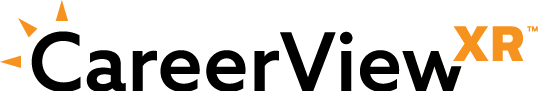 Name ________________________________________	Date ________________________________________12/1/20231.	What job shadow or field trip did you experience?2.	What skills or abilities are required for this career?3.	Do these skills align with your personal strengths and interests? Explain.4.	What are some of the challenges and/or rewards that you could imagine if you had this career?5.	Is this career something you might want to pursue in the future? Why or why not?6.	What are some short- and long-term goals you can set for yourself in terms of your education and career exploration?7.	Go to your RUReady account. Search for this career. What kind of education or training is needed for this career?